CERT II and III in ESL were only delivered in part in 2012- full completion of the qualification was not possible for enrolling students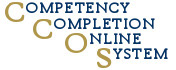 NORTH MELBOURNE LANGUAGE & LEARNING INCEnrolments and completions by Units of CompetencyYear 2012, Offshore flag: NUnit of CompetencyDescriptionEnrolmentsCompletions6653554ESL CONVERSATION SKILLS, LEVEL I-III, SEM155556653555INTRODUCTION TO ESL, FOR BEGINNERS, SEMESTER 111106656910ESL CONVERSATION SKILLS, LEVEL I-III, SEM234346656931READING AND WRITING SKILLS, LOWER LEVELS, SEM2776656932READING & WRITING SKILLS, UPPER LEVELS, SEM113136656933READING & WRITING SKILLS, UPPER LEVELS, SEM2446657174INTRODUCTION TO ESL, FOR BEGINNERS, SEMESTER 2886657175READING AND WRITING SKILLS, LOWER LEVELS, SEM115156660075CONCEPTS OF INFORMATION TECHNOLOGY19196660076INFORMATION & COMMUNICATION19196660077USING THE COMPUTER & MANAGING FILES20206660078WORD PROCESSING2020CPSWEAFOUNDATION LEARNING STRATEGIES43CPSWEBFOUNDATION SKILLS FOR RECOGNITION OF ALPHABET AND NUMBERS76CPSWECFOUNDATION WRITING SKILLS FOR ALPHABET AND NUMBERS66CPSWEDFOUNDATION READING SKILLS FOR COMMON VISUAL SYMBOLS AND SIGNS76CPSWEEFOUNDATION NUMERACY SKILLS65CPSWEFFOUNDATION READING AND WRITING SKILLS FOR GIVING PERSONAL INFORMATION76CPSWEGFOUNDATION SPEAKING SKILLS FOR SHORT EXCHANGES76CPSWEHFOUNDATION READING SKILLS FOR WORDS AND SIMPLE SENTENCES74CSWEIABEGINNER LEARNING STRATEGIES1914CSWEIBBEGINNER SPEAKING AND WRITING SKILLS FOR GIVING PERSONAL INFORMATION2320CSWEICBEGINNER LISTENING AND SPEAKING SKILLS FOR TRANSACTIONS1917CSWEIEBEGINNER LISTENING AND SPEAKING SKILLS FOR SHORT INFORMAL SPOKEN EXCHANGES2215CSWEIIAPOST-BEGINNER LEARNING STRATEGIES1813CSWEIIBPOST-BEGINNER LISTENING AND SPEAKING SKILLS FOR CASUAL CONVERSATIONS2115CSWEIICPOST-BEGINNER LISTENING AND SPEAKING SKILLS FOR TRANSACTIONAL EXCHANGES1913CSWEIIHPOST-BEGINNER WRITING SKILLS FOR FORMATTED TEXTS1612CSWEIIIPOST-BEGINNER READING SKILLS FOR INFORMATION TEXTS AND INSTRUCTIONS1610CSWEIIIAINTERMEDIATE LEARNING STRATEGIES2714CSWEIIIBINTERMEDIATE LISTENING AND SPEAKING SKILLS FOR CASUAL CONVERSATIONS2121CSWEIIIEINTERMEDIATE LISTENING AND SPEAKING SKILLS FOR PRESENTING INFORMATION2317CSWEIIIHINTERMEDIATE READING SKILLS FOR INFORMATION TEXTS1817CSWEIIIIINTERMEDIATE READING SKILLS FOR NEWS AND CURRENT AFFAIRS2018CSWEIIININTERMEDIATE WRITING SKILLS FOR NARRATIVES1914CSWEIIIQINTERMEDIATE WRITING SKILLS FOR JOBSEEKING DOCUMENTS1515CSWEIIJPOST-BEGINNER READING AND WRITING SKILLS FOR INFORMAL TEXTS127CSWEIINPOST-BEGINNER NUMERACY SKILLS FOR DEALING WITH BASIC CALCULATIONS & MEASUREMENTS IN FAMILIAR CONTEXT189CSWEIKBEGINNER READING AND WRITING SKILLS FOR RECOUNTS2212CSWEILBEGINNER NUMERACY SKILLS FOR USING NUMBERS IN HIGHLY FAMILIAR CONTEXTS2016VPAU505READ & WRITE A RANGE OF INFORMATIONAL, INSTRUCTIONAL & OTHER TEXTS140VPAU554USE BASIC COMPUTING LANGUAGE AND SKILLS4518VPAU555USE THE INTERNET AND EMAIL TO DEVELOP LANGUAGE3723VPAU556ORGANISE & PARTICIPATE IN A PRACTICAL PLACEMENT100